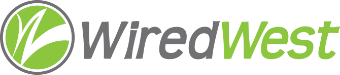 WiredWest Executive Committee Meeting AgendaDate / time: Wednesday, June 13, 2018 6:00 PMLocation / address: Hampshire Council of Governments, 99 Main Street, Northampton, MAApprove minutes of previous meeting – May 23Regional Broadband Solution  Review Town contract if new version availableReview WG+E contract if final version availableWestfield Gas + Electric (WG+E)Committee UpdatesReview other ongoing work, including meetings, conference callsOther business which could not be reasonably foreseen within 48 hours of meetingSet next EC meeting